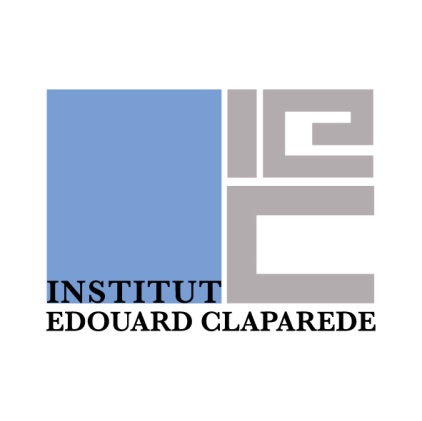 Centre de consultation et de traitement Henri Sauguet Unité Petite Enfance Centre Médico-Psycho-Pédagogique Espace d’Accueil, de Prévention et d’Orientation Bureau d’Aide Psychologique Universitaire 				Offre d’emploi du 10/09/2019L’Association Edouard Claparède situé Neuilly-sur-Seine (92200) recherche :Un(e) éducateur (trice) de jeunes enfants à temps partielPoste en CDI à temps partiel à pourvoir dès que possible. Mission :Prise en charge de jeunes enfants à profils particuliers (difficultés de concentration, problématiques comportementales, difficultés à entrer dans la relation,…) en individuel ou en petit groupe Travail thérapeutique de groupe avec d’autres professionnels Réalisation et rédaction de bilans d’observationRédaction et mise à jour du dossier du patientTransmission d’information écrite et orale pour Assurer la traçabilité et le suivi des soins,Participation aux réunions du service (synthèse hebdomadaire),Participation possible aux réunions extérieures avec l’école Profil :Diplôme d’éducateur/trice de jeunes enfants Intérêt pour le travail pluridisciplinaireRémunération : Selon CCN 15 mars 1966 Coefficient de base 434 – Valeur du point 3,8 (avec une reprise d’ancienneté dans les conditions prévues par cette convention.) Lettre de motivation et CV à adresser à :Institut Edouard ClaparèdeMadame Marie-Paule Gaillard5 rue du Général Cordonnier92200 Neuilly-sur-Seinemp.gaillard@institut-claparede.fr